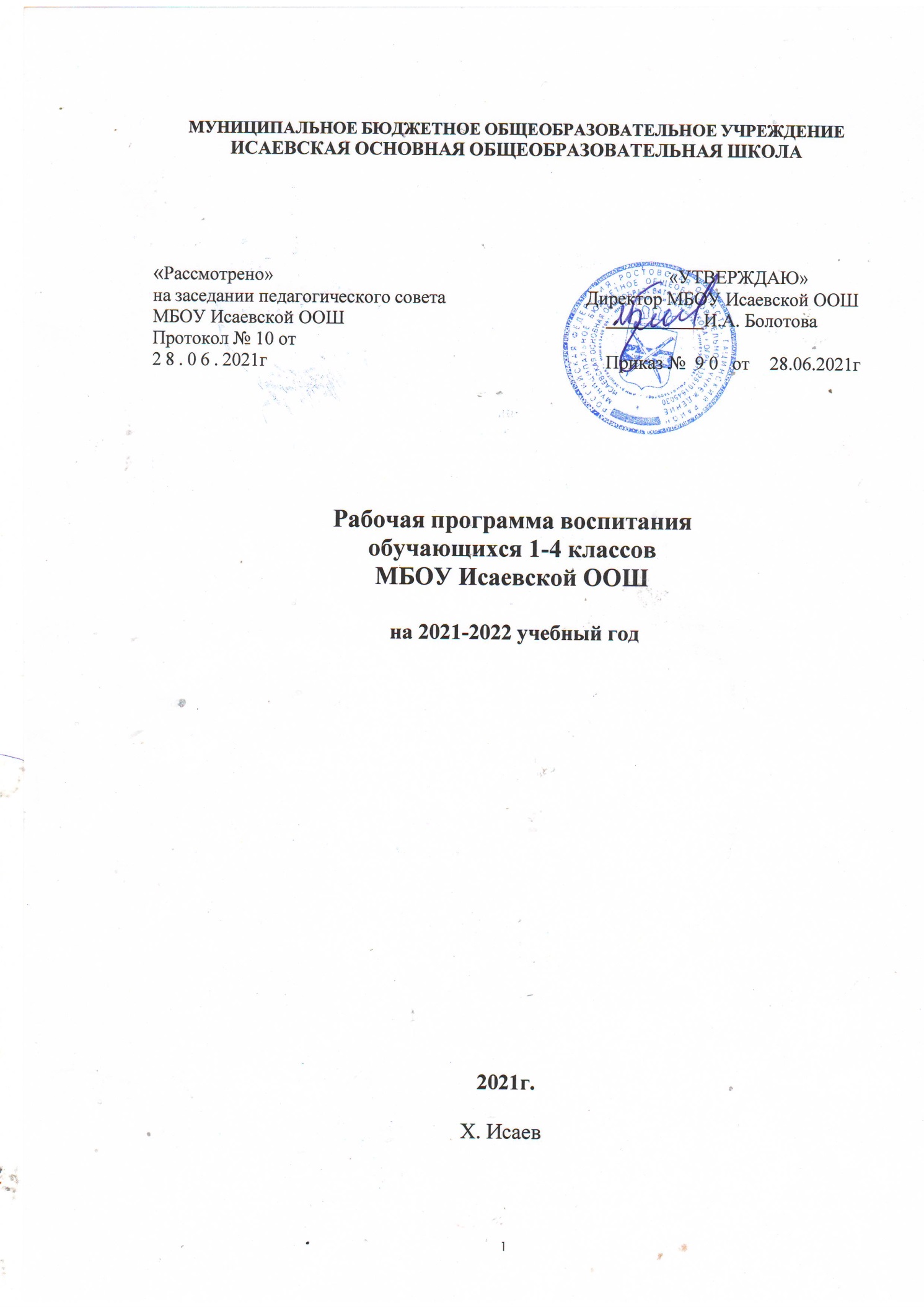 ПОЯСНИТЕЛЬНАЯ ЗАПИСКАРабочая программа воспитания    МБОУ Исаевской ООШ разработана в соответствии с методическими рекомендациями «Примерная программа воспитания», утвержденной 02.06.2020 года на заседании Федерального учебно-методического объединения по общему образованию, с Федеральными государственными образовательными стандартами (далее – ФГОС) общего образования.Рабочая программа воспитания описывает систему форм и способов работы с детьми и включает в себя четыре основных раздела.Раздел «Особенности организуемого в школе воспитательного процесса».Раздел «Цель и задачи воспитания».Раздел «Виды, формы и содержание деятельности».Раздел «Основные направления самоанализа воспитательной работы». К Программе прилагается календарный план воспитательной работы.Данная программа воспитания направлена на приобщение обучающихся к российским традиционным духовным ценностям, правилам и нормам поведения в российском обществе, а также на решение проблем гармоничного вхождения школьников в социальный мир и налаживания ответственных взаимоотношений с окружающими их людьми.Воспитательная программа является обязательной частью основных образовательных программ МБОУ Исаевской ООШ и призвана помочь всем участникам образовательного процесса реализовать воспитательный потенциал совместной деятельности и тем самым сделать школу воспитывающей организацией.Вместе с тем, Программа воспитания призвана обеспечить достижение обучающимся личностных результатов, указанных во ФГОС:формирование у обучающихся основ российской идентичности;готовность обучающихся к саморазвитию;мотивацию к познанию и обучению;ценностные установки и социально-значимые качества личности;активное участие в социально-значимой деятельности.Данная программа воспитания показывает систему работы с детьми в школе.ОСОБЕННОСТИ ОРГАНИЗУЕМОГО В ШКОЛЕ ВОСПИТАТЕЛЬНОГОПРОЦЕССАМБОУ Исаевской ООШ имени Героя Советского Союза гвардии старшего сержанта Заверталюка Якова Гавриловича со статусом «Казачье», расположена в центе хутора Исаева Тацинского района Ростовской области. В школе 58 обучающихся  8 классов-комплектов, 10 педагогов. Учебные занятия проходят с 09.00 до 14.55. Вторая половина дня: внеурочные занятия, индивидуальные консультации для учащихся, родителей, работа объединений дополнительного образования, классные и общешкольные мероприятия.Обучающиеся 2-9 классов являются членами школьного детского объединения«Поиск-Центр». На базе школы работает Дружина юных пожарных, отряд ЮИД«Светофор», отряд волонтеров « Горячие сердца». Ежегодно в школе проводятся, посвященные «Дню знаний», «Последний звонок», праздник Покрова Пресвятой Богородицы, Неделя воинской славы, День матери, День матери - казачки, новогодние праздники, День защитника Отечества, 8 Марта, «Масленица», Недели Добра, волонтерские акции, Вахта памяти, День Победы.Воспитательная система МБОУ Исаевской ООШ включает в себя не только возможности школы, но и социокультурные ресурсы хутора. МБОУ Исаевская ООШ       сотрудничает с Исаевским ДК, Администрацией Жирновского сельского поселения, ДЮСШ.Процесс воспитания в МБОУ Исаевской ООШ основывается на следующих принципах взаимодействия педагогов и школьников:Приоритет безопасности ребенка - неукоснительное соблюдение законности и прав семьи и ребенка, соблюдения конфиденциальности информации о ребенке и семье, приоритета безопасности ребенка при нахождении в образовательной организации;Психологическая комфортная среда - ориентир на создание в образовательной организации психологически комфортной среды для каждого ребенка и взрослого, без которой невозможно конструктивное взаимодействие школьников и педагогов;Событийность - реализация процесса воспитания главным образом через создание в школе детско-взрослых общностей, которые бы объединяли детей и педагогов яркими и содержательными событиями, общими делами как предмета совместной заботы и взрослых, и детей;Системно-деятельностная организация воспитания – интеграция содержания различных видов деятельности обучающихся осуществляется на основе базовых национальных ценностей, системности, целесообразности и нешаблонности воспитания как условия его эффективности.Ориентация на идеал - воспитание всегда ориентировано на определенный идеал, который являет собой высшую цель стремлений, деятельности воспитания и самовоспитания, духовно-нравственного развития личности.Диалогическое общение - предусматривает его организацию средствами равноправного межсубъектного диалога: подростка со сверстниками, родителями, учителем и другими значимыми взрослыми;Психологическая комфортная среда - ориентир на создание в образовательной организации для каждого ребенка и взрослого позитивных эмоций и доверительных отношений, конструктивного взаимодействия школьников и педагогов;Следование нравственному примеру - содержание учебного процесса, вне учебной и внешкольной деятельности наполняется примерами нравственногоповедения, особое значение для духовно-нравственного развития обучающегося имеет пример учителя, его внешний вид, культура общения.Основными традициями воспитания в МБОУ Исаевской ООШ являются следующие:стержнем годового цикла воспитательной работы школы являются ключевые общешкольные дела, через которые осуществляется интеграция воспитательных усилий педагогов;важной чертой каждого ключевого дела и большинства используемых для воспитания других совместных дел педагогов и школьников являетсяколлективная разработка, коллективное планирование, коллективное проведение и коллективный анализ их результатов;в школе создаются такие условия, при которых по мере взросления ребенка увеличивается и его роль в совместных делах (от пассивного наблюдателя до организатора);в проведении общешкольных дел поощряется конструктивное межклассное и межвозрастное взаимодействие школьников, а также их социальная активность;педагоги школы ориентированы на формирование коллективов в рамках школьных классов, кружков, секций и иных детских объединений, на установление в них доброжелательных и товарищеских взаимоотношений;ключевой фигурой воспитания в школе является классный руководитель, реализующий по отношению к детям защитную, личностно развивающую, организационную, посредническую (в разрешении конфликтов) функции.ЦЕЛЬ И ЗАДАЧИ ВОСПИТАНИЯСовременный национальный идеал личности, воспитанной в новой российской общеобразовательной школе, – это высоконравственный, творческий, компетентный гражданин России, принимающий судьбу Отечества как свою личную, осознающей ответственность за настоящее и будущее своей страны, укорененный в духовных и культурных традициях российского народа.Исходя из этого воспитательного идеала, а также основываясь на базовых для нашего общества ценностях (таких как семья, труд, отечество, природа, мир, знания, культура, здоровье, человек) формулируется общая цель воспитания в МБОУ Исаевской ООШ – личностное развитие школьников, проявляющееся:в усвоении ими знаний основных норм, которые общество выработало на основе этих ценностей (то есть, в усвоении ими социально значимых знаний);в развитии их позитивных отношений к этим общественным ценностям (то есть в развитии их социально значимых отношений);в приобретении ими соответствующего этим ценностям опыта поведения, опыта применения сформированных знаний и отношений на практике (то есть в приобретении ими опыта осуществления социально значимых дел).Данная цель ориентирует педагогов не на обеспечение соответствия личности ребенка единому стандарту, а на обеспечение позитивной динамики развития его личности. В связи с этим важно сочетание усилий педагога по развитию личности ребенка и усилий самого ребенка по своему саморазвитию. Их сотрудничество, партнерские отношения являются важным фактором успеха в достижении цели.Конкретизация общей цели воспитания применительно к возрастным особенностям школьников позволяет выделить в ней следующие целевые приоритеты, соответствующие трем уровням общего образования: начальному, основному, среднему.В воспитании детей младшего школьного возраста (уровень начального общего образования) таким целевым приоритетом является создание благоприятных условий для усвоения школьниками социально значимых знаний – знаний основных норм и традиций того общества, в котором они живут. Выделение данного приоритета связано с особенностями детей младшего школьного возраста: с их потребностью самоутвердиться в своем новом социальном статусе - статусе школьника, то есть научиться соответствовать предъявляемым к носителям данного статуса нормам и принятым традициям поведения. Такого рода нормы и традиции задаются в школе педагогами и воспринимаются детьми именно как нормы и традиции поведения школьника. Знание их станет базой для развития социально значимых отношений школьников и накопления ими опыта осуществления социально значимых дел и дальнейшем, в подростковом и юношеском возрасте. К наиболее важным из них относятся следующие:быть любящим, послушным и отзывчивым сыном (дочерью), братом (сестрой), внуком (внучкой); уважать старших и заботиться о младших членах семьи; выполнять посильную для ребёнка домашнюю работу, помогая старшим;быть трудолюбивым, следуя принципу «делу — время, потехе — час» как в учебных занятиях, так и в домашних делах, доводить начатое дело до конца;- знать и любить свою Родину – свой родной дом, двор, улицу, город, село, свою страну;- беречь и охранять природу (ухаживать за комнатными растениями в классе или дома, заботиться о своих домашних питомцах и, по возможности, о бездомных животных в своем дворе; подкармливать птиц в морозные зимы; не засорять бытовым мусором улицы, леса, водоёмы);-проявлять миролюбие — не затевать конфликтов и стремиться решать спорные вопросы, не прибегая к силе;-стремиться узнавать что-то новое, проявлять любознательность, ценить знания;-быть вежливым и опрятным, скромным и приветливым;-соблюдать правила личной гигиены, режим дня, вести здоровый образ жизни;-уметь сопереживать, проявлять сострадание к попавшим в беду;-стремиться устанавливать хорошие отношения с другими людьми; уметь прощать обиды, защищать слабых, по мере возможности помогать нуждающимся в этом людям;-уважительно относиться к людям иной национальной или религиозной принадлежности, иного имущественного положения, людям с ограниченными возможностями здоровья;-быть уверенным в себе, открытым и общительным, не стесняться быть в чём-то непохожим на других ребят; уметь ставить перед собой цели и проявлять инициативу, отстаивать своё мнение и действовать самостоятельно, без помощи старших.Знание младшим школьником данных социальных норм и традиций, понимание важности следования им имеет особое значение для ребенка этого возраста, поскольку облегчает его вхождение в широкий социальный мир, в открывающуюся ему систему общественных отношений.Достижению поставленной цели воспитания школьников будет способствовать решение следующих основных задач:реализовывать воспитательные возможности общешкольных ключевых дел, поддерживать традиции их коллективного планирования, организации, проведения и анализа в школьном сообществе;реализовывать потенциал классного руководства в воспитании школьников, поддерживать активное участие классных сообществ в жизни школы;вовлекать школьников в кружки, секции, клубы, студии и иные объединения, работающие по школьным программам внеурочной деятельности, реализовывать их воспитательные возможности;использовать в воспитании детей возможности школьного урока, поддерживать использование на уроках интерактивных форм занятий с учащимися;инициировать и поддерживать ученическое самоуправление – как на уровне школы, так и на уровне классных сообществ;поддерживать деятельность функционирующих на базе школы детских общественных объединений и организаций;организовывать для школьников экскурсии, экспедиции, походы и реализовывать их воспитательный потенциал;организовывать профориентационную работу со школьниками;организовать работу школьных медиа, реализовывать их воспитательный потенциал;организовать работу с семьями школьников, их родителями или законными представителями, направленную на совместное решение проблем личностного развития детей.Планомерная реализация поставленных задач позволит организовать в школе интересную и событийно насыщенную жизнь детей и педагогов, что станет эффективным способом профилактики антисоциального поведения школьников.ВИДЫ, ФОРМЫ И СОДЕРЖАНИЕ ДЕЯТЕЛЬНОСТИПрактическая реализация цели и задач воспитания осуществляется в рамках следующих направлений воспитательной работы школы. Каждое из них представлено в соответствующем модуле.Модуль «Ключевые общешкольные дела»Ключевые дела – это главные традиционные общешкольные дела, в которых принимает участие большая часть школьников и которые обязательно планируются, готовятся, проводятся и анализируются совестно педагогами и детьми. Это не набор календарных праздников, отмечаемых в школе, а комплекс коллективных творческих дел, интересных и значимых для школьников, объединяющих их вместе с педагогами в единый коллектив. Ключевые дела обеспечивают включенность в них большого числа детей и взрослых, способствуют интенсификации их общения, ставят их в ответственную позицию к происходящему в школе.Введение ключевых дел в жизнь школы помогает преодолеть мероприятийный характер воспитания, сводящийся к набору мероприятий, организуемых педагогами для детей.Для этого в образовательной организации используются следующие формы       работы.Модуль «Классное руководство»Осуществляя работу с классом, педагог организует работу с коллективом класса; индивидуальную работу с учащимися вверенного ему класса; работу с учителями, преподающими в данном классе; работу с родителями учащихся или их законными представителямиРабота с классным коллективом:проведение классных часов как часов плодотворного и доверительного общения педагога и школьников, основанных на принципах уважительного отношения к личности ребенка, поддержки активной позиции каждогоребенка в беседе, предоставления школьникам возможности обсуждения и принятия решений по обсуждаемой проблеме, создания благоприятной среды для общения;сплочение коллектива класса через: игры и тренинги на сплочение и командообразование; однодневные походы и экскурсии, организуемые классными руководителями и родителями; празднования в классе дней рождения детей, включающие в себя подготовленные ученическими микрогруппами поздравления, сюрпризы, творческие подарки и розыгрыши, дающие каждому школьнику возможность рефлексии собственного участия в жизни класса;организация детского самоуправления через деятельность разовых поручений в классе, через реализацию школьниками, взявшими на себя соответствующую роль, функций по контролю за порядком и чистотой в классе, уходом за классной комнатой, комнатными растениями и т.п.;выработка совместно со школьниками законов класса, помогающих детям освоить нормы и правила общения, которым они должны следовать в школе.Индивидуальная работа с учащимися:изучение особенностей личностного развития учащихся класса через наблюдение за поведением школьников в их повседневной жизни, в специально создаваемых педагогических ситуациях, в играх, погружающих ребенка в мир человеческих отношений, в организуемых педагогом беседах по тем или иным нравственным проблемам; результаты наблюдения сверяются с результатами бесед классного руководителя с родителями школьников, с преподающими в его классе учителями, а также (при необходимости) – со школьным психологом.поддержка ребенка в решении важных для него жизненных проблем (налаживание взаимоотношений с одноклассниками или учителями, выбор профессии, вуза и дальнейшего трудоустройства, успеваемость и т.п.), когда каждая проблема трансформируется классным руководителем в задачу для школьника, которую они совместно стараются решить.индивидуальная работа со школьниками класса, направленная на заполнение ими личных портфолио, в которых дети не просто фиксируют свои учебные, творческие, спортивные, личностные достижения, но и в ходе индивидуальных неформальных бесед с классным руководителем в начале каждого года планируют их, а в конце года – вместе анализируют свои успехи и неудачи.коррекция поведения ребенка через частные беседы с ним, его родителями или законными представителями, с другими учащимися класса; через включение в проводимые школьным психологом тренинги общения; через предложение взять на себя ответственность за то или иное поручение в классе.Работа с учителями, преподающими в классе:регулярные консультации классного руководителя с учителями- предметниками, направленные на формирование единства мнений и требований педагогов по ключевым вопросам воспитания, на предупреждение разрешение конфликтов между учителями и учащимися;проведение мини-педсоветов, направленных на решение конкретных проблем класса и интеграцию воспитательных влияний на школьников;привлечение учителей к участию во внутриклассных делах, дающих педагогам возможность лучше узнавать и понимать своих учеников, увидев их в иной, отличной от учебной, обстановке;привлечение учителей к участию в родительских собраниях класса для объединения усилий в деле обучения и воспитания детей.Работа с родителями учащихся или их законными представителями:регулярное информирование родителей о школьных успехах и проблемах их детей, о жизни класса в целом;помощь родителям школьников или их законным представителям в регулировании отношений между ними, администрацией школы и учителями- предметниками;организация родительских собраний, происходящих в режиме обсуждения наиболее острых проблем обучения и воспитания школьников;создание и организация работы родительских комитетов классов, участвующих в управлении образовательной организацией и решении вопросов воспитания и обучения их детей;привлечение членов семей школьников к организации и проведению дел класса, семейных праздников, конкурсов, соревнований, направленных на сплочение семьи и школы.Модуль «Курсы внеурочной деятельности»Воспитание	на	занятиях	школьных	курсов	внеурочной деятельности осуществляется преимущественно через:вовлечение школьников в интересную и полезную для них деятельность, которая предоставит им возможность самореализоваться в ней, приобрести социально значимыезнания, развить в себе важные для своего личностного развития социально значимые отношения, получить опыт участия в социально значимых делах;формирование в кружках, секциях, клубах, студиях и т.п. детско-взрослых общностей, которые могли бы объединять детей и педагогов общими позитивными эмоциями и доверительными отношениями друг к другу;создание в детских объединениях традиций, задающих их членам определенные социально значимые формы поведения;поддержку в детских объединениях школьников с ярко выраженной лидерской позицией и установкой на сохранение и поддержание накопленных социально значимых традиций;поощрение педагогами детских инициатив и детского самоуправления.Реализация воспитательного потенциала курсов внеурочной деятельностипроисходит в рамках следующих выбранных школьниками ее видов. Познавательная деятельность. Курсы внеурочной деятельности, направленные на передачу школьникам социально значимых знаний, развивающие их любознательность, позволяющие привлечь их внимание к экономическим, политическим, экологическим, гуманитарным проблемам нашего общества, формирующие их гуманистическое мировоззрение и научную картину мира.Художественное творчество. Курсы внеурочной деятельности, создающие благоприятные условия для просоциальной самореализации школьников, направленные на раскрытие их творческих способностей, формирование чувства вкуса и умения ценить прекрасное, на воспитание ценностного отношения школьников к культуре и их общее духовно-нравственное развитие.Проблемно-ценностное общение. Курсы внеурочной деятельности, направленные на развитие коммуникативных компетенций школьников, воспитание у них культуры общения, развитие умений слушать и слышать других, уважать чужое мнение и отстаивать свое собственное, терпимо относиться к разнообразию взглядов людей.Туристско-краеведческая деятельность. Курсы внеурочной деятельности, направленные на воспитание у школьников любви к своему краю, его истории, культуре, природе, на развитие самостоятельности и ответственности школьников, формирование у них навыков самообслуживающего труда.Спортивно-оздоровительная деятельность. Курсы внеурочной деятельности, направленные на физическое развитие школьников, развитие их ценностного отношения к своему здоровью, побуждение к здоровому образу жизни, воспитание силы воли, ответственности, формирование установок на защиту слабых.Трудовая деятельность. Курсы внеурочной деятельности, направленные на развитие творческих способностей школьников, воспитание у них трудолюбия и уважительного отношения к физическому труду.Игровая деятельность. Курсы внеурочной деятельности, направленные на раскрытие творческого, умственного и физического потенциала школьников, развитие у них навыков конструктивного общения, умений работать в команде.Реализация воспитательного потенциала курсов внеурочной деятельности происходит в рамках следующих выбранных школьниками ее видов:Модуль «Школьный урок»Реализация	школьными	педагогами	воспитательного	потенциала урока предполагает следующее:установление доверительных отношений между  учителем и его учениками, способствующих позитивному восприятию учащимися требований ипросьб учителя, привлечению их внимания к обсуждаемой на уроке информации, активизации их познавательной деятельности;побуждение школьников соблюдать на уроке общепринятые нормы поведения, правила общения со старшими (учителями) и сверстниками (школьниками), принципы учебной дисциплины и самоорганизации;привлечение внимания школьников к ценностному аспекту изучаемых на уроках явлений, организация их работы с получаемой на уроке социально значимой информацией – инициирование ее обсуждения, высказывания учащимися своего мнения по ее поводу, выработки своего к ней отношения;использование воспитательных возможностей содержания учебного предмета через демонстрацию детям примеров ответственного, гражданского поведения, проявления человеколюбия и добросердечности, через подбор соответствующих текстов для чтения, задач для решения, проблемных ситуаций для обсуждения в классе;применение на уроке интерактивных форм работы учащихся: интеллектуальных игр, стимулирующих познавательную мотивацию школьников;дидактического театра, где полученные на уроке знания обыгрываются в театральных постановках; дискуссий, которые дают учащимся возможность приобрести опыт ведения конструктивного диалога; групповой работы или работы в парах, которые учат школьников командной работе и взаимодействию с другими детьми;включение в урок игровых процедур, которые помогают поддержать мотивацию детей к получению знаний, налаживанию позитивных межличностных отношений в классе, помогают установлению доброжелательной атмосферы во время урока;организация шефства мотивированных и эрудированных учащихся над их неуспевающими одноклассниками, дающего школьникам социально значимый опыт сотрудничества и взаимной помощи;инициирование и поддержка исследовательской деятельности школьников в рамках реализации ими индивидуальных и групповых исследовательских проектов, что даст школьникам возможность приобрести навык самостоятельного решения теоретической проблемы, навык генерирования и оформления собственных идей, навык уважительного отношения к чужим идеям, оформленным в работах других исследователей, навык публичного выступления перед аудиторией, аргументирования и отстаивания своей точки зрения.Модуль «Самоуправление»Поддержка детского самоуправления в школе помогает педагогам воспитывать в детях инициативность, самостоятельность, ответственность, трудолюбие, чувство собственного достоинства, а школьникам – предоставляет широкие возможности для самовыражения и самореализации. Это то, что готовит их к взрослой жизни. Поскольку учащимся младших и подростковых классов не всегда удается самостоятельно организовать свою деятельность, детское самоуправление иногда и на время может трансформироваться (посредством введения функции педагога-куратора) в детско- взрослое самоуправление.Детское объединение «Поиск-центр»- это добровольное, самодеятельное, самоуправляемое общественное объединение детей и подростков. Целью детско-юношеской организацииявляется развитие творческих и интеллектуальных способностей обучающихся, формирование гражданско-патриотического сознания, приобщение к духовным и нравственным ценностям, работе по укреплению традиций образовательного учреждения.Задачи объединения:познать себя и окружающих, адаптироваться к жизни, научиться защите своих прав и интересов во всех сферах жизнедеятельности;стремиться к саморазвитию, самовоспитанию, самооценке, самоанализу;осознать то, что личностное проявление каждого возможно только в коллективе;укреплять	и	поддерживать	школьные	традиции,	способствующие	созданию общешкольного коллектива и украшающие его жизнь.Детское самоуправление в школе осуществляется следующим образом.На уровне школы:Организует и проводит олимпиады, научно-практические конференции, интеллектуальные игры, конкурсы, викторины, контролирует посещаемость и успеваемость обучающихся	Организует и проводит культурно-развлекательные мероприятия, выставки, разрабатывает сценарии, организует оформительскую деятельность, фото- и видесьемкуПроводит работу по профилактике вредных привычек и пропаганде здорового образа жизни; организует и проводит школьные соревнования, турнирыОсуществляет контроль за соблюдением санитарного состояния школы и её территории; организует и проводит генеральные уборки классных помещений и уборки территории школы; организует и контролирует дежурство по школе и волонтерское движениеНа уровне классов:Ведение учета успеваемости, бесед с неуспевающими одноклассниками. Члены министерства следят за сохранностью учебников в своем классе, следят за тем, чтобы не было должников в библиотеку среди одноклассников.Обучаются писать сценарии, готовить и проводить мероприятия в классе,являются помощниками при проведении школьных мероприятий, освещают их на социальных сетях класса и группах.Выпускают стенгазеты с заметками и отзывами, освещая жизнь класса. Члены министерства следят за соблюдением гигиены в классе, проветриваниемкабинетов, обучаются проводить и судить спортивные мероприятияЧлены министерства следят за сохранностью мебели в классе, организуютдежурства в классе по уборке кабинета, занимаются организацией работы по уборке школьной территорииНа индивидуальном уровне:Формирование личностных качеств: оценка деятельности, самоконтроль, взаимоконтроль, коммуникативность, ответственностьФормирование личностных качеств: развитие творческих способностей, креативное мышление, организаторские способности, активной гражданской позиции, самоопределение.Формирование личностных качеств: здоровьесбережение, самореализация через пропаганду здорового образа жизни, соблюдение режима дня и занятия спортом.Формирование личностных качеств: нравственное, трудовое самосознание, умение работать в коллективе.Модуль «Детские общественные объединения»Действующее на базе школы детское общественное объединение «Поиск-центр» – это добровольное, самоуправляемое, некоммерческое формирование, созданное по инициативе детей и взрослых, объединившихся на основе общности интересов для реализации общих целей, указанных в уставе общественного объединения. Его правовой основой является ФЗ от 19.05.1995 N 82-ФЗ (ред. от 20.12.2017) "Об общественных объединениях" (ст. 5). Воспитание в детском общественном объединении осуществляется через:утверждение и последовательную реализацию в детском общественном объединении демократических процедур (выборы руководящих органов объединения, подотчетность выборных органов общему сбору объединения; ротация состава выборных органов и т.п.), дающих ребенку возможность получить социально значимый опыт гражданского поведения;организацию общественно полезных дел, дающих детям возможность получить важный для их личностного развития опыт деятельности, направленной на помощь другим людям, своей школе, обществу в целом; развить в себе такие качества как забота, уважение, умение сопереживать, умение общаться, слушать и слышать других. Такими делами могут являться: посильная помощь, оказываемая школьниками пожилым людям; совместная работа с учреждениями социальной сферы (проведение культурно- просветительских и развлекательных мероприятий для посетителей этих учреждений, помощь в благоустройстве территории данных учреждений и т.п.);   участие школьников в работе на прилегающей к школе территории (работа в школьном саду, уход за деревьями и кустарниками, благоустройство клумб) и другие;договор, заключаемый между ребенком и детским общественным объединением, традиционной формой которого является Торжественное обещание (клятва) при вступлении в объединение. Договор представляет собой механизм, регулирующий отношения, возникающие между ребенком и коллективом детского общественного объединения, его руководителем, школьниками, не являющимися членами данного объединения;поддержку и развитие в детском объединении его традиций и ритуалов, формирующих у ребенка чувство общности с другими его членами, чувство причастности к тому, что происходит в объединении (реализуется посредством введения особой символики детского объединения, проведения ежегодной церемонии посвящения в члены детского объединения, создания и поддержки интернет-странички детского объединения в соцсетях, организации деятельности пресс-центра детского объединения, проведения традиционных огоньков – формы коллективного анализа проводимых детским объединением дел);участие членов детского общественного объединения в волонтерских акциях, деятельности на благо конкретных людей и социального окружения в целом. Это может быть как участием школьников в проведении разовых акций, которые часто носят масштабный характер, так и постоянной деятельностью школьников.Модуль «Экскурсии, экспедиции, походы»Экскурсии, экспедиции, походы помогают школьнику расширить свой кругозор, получить новые знания об окружающей его социальной, культурной, природной среде, научиться уважительно и бережно относиться к ней, приобрести важный опыт социально одобряемого поведения в различных внешкольных ситуациях. На экскурсиях, в экспедициях, в походах создаются благоприятные условия для воспитания у подростков самостоятельности и ответственности, формирования у них навыков самообслуживающего труда, преодоления их инфантильных и эгоистических наклонностей, обучения рациональному использованию своего времени, сил, имущества. Эти воспитательные возможности реализуются в рамках следующих видов и форм деятельности:регулярные пешие прогулки, экскурсии или походы выходного дня, организуемые в классах их классными руководителями и родителями школьников на природу (Поход в природу, День Здоровья, экскурсия в пожарную часть);	литературные, исторические, биологические экспедиции, организуемые учителями (онлайн) в другие города или села для углубленного изучения биографий проживавших там российских поэтов и писателей, произошедших исторических событий (виртуальные экскурсии по историческим местам Ростовской области (Раздоры, Семикаракоры, Старочеркасск, Танаис и др.)Модуль «Профориентация»Совместная     деятельность      педагогов      и      школьников      по      направлению«профориентация» включает в себя профессиональное просвещение школьников; диагностику и консультирование по проблемам профориентации, организацию профессиональных проб школьников. Задача совместной деятельности педагога и ребенка – подготовить школьника к осознанному выбору своей будущей профессиональной деятельности. Создавая профориентационно значимые проблемные ситуации, формирующие готовность школьника к выбору, педагог актуализирует его профессиональное самоопределение, позитивный взгляд на труд в постиндустриальном мире, охватывающий не только профессиональную, но и внепрофессиональную составляющие такой деятельности. Эта работа осуществляется через:классные часы, беседы, викторины (встречи с интересными людьми, кл часы «В мире профессий», «Профессия родного края», «Профессия моей мамы»; урок мужества «Есть такая профессия – Родину защищать»);профориентационные игры: деловые игры, расширяющие знания школьников о типах профессий;заочные экскурсии, дающие школьникам начальные представления о существующих профессиях и условиях работы людей, представляющих эти профессии;совместное с педагогами изучение интернет- ресурсов, посвященных выбору профессий, прохождение профориентационного онлайн-тестирования,прохождение онлайн олимпиад, викторин по интересующим профессиям и направлениям образования.Модуль «Школьные медиа»Цель школьных медиа (совместно создаваемых школьниками и педагогами средств распространения текстовой, аудио и видео информации) – развитие коммуникативной культуры школьников, формирование навыков общения и сотрудничества, поддержка творческой самореализации учащихся. Воспитательный потенциал школьных медиа реализуется в рамках следующих видов и форм деятельности:разновозрастный редакционный совет подростков, старшеклассников и консультирующих их взрослых, целью которого является освещение (через школьную газету, школьное радио или телевидение) наиболее интересных моментов жизни школы, популяризация общешкольных ключевых дел, кружков, секций, деятельности органов ученического самоуправления;школьная киностудия, в рамках которой создаются ролики, клипы, осуществляется монтаж познавательных, документальных, анимационных, художественных фильмов, с акцентом на этическое, эстетическое, патриотическое просвещение аудитории;участие школьников в региональных или всероссийских конкурсах школьных медиа.Модуль «Организация предметно-эстетической среды»Окружающая ребенка предметно-эстетическая среда школы, при условии ее грамотной организации, обогащает внутренний мир ученика, способствует формированию у него чувства вкуса и стиля, создает атмосферу психологического комфорта, поднимает настроение, предупреждает стрессовые ситуации, способствует позитивному восприятию ребенком школы. Воспитывающее влияние на ребенка осуществляется через такие формы работы с предметно-эстетической средой школы как:размещение на стенах школы регулярно сменяемых экспозиций: творческих работ школьников, позволяющих им реализовать свой творческий потенциал, а также знакомящих их с работами друг друга; картин определенного художественного стиля, знакомящего школьников с разнообразием эстетического осмысления мира; фотоотчетов об интересных событиях, происходящих в школе (проведенных ключевых делах, интересных экскурсиях, походах, встречах с интересными людьми и т.п.);озеленение пришкольной территории, разбивка клумб, тенистых аллей, оборудование во дворе школы беседок, спортивных и игровых площадок, доступных и приспособленных для школьников разных возрастных категорий, оздоровительно- рекреационных зон, позволяющих разделить свободное пространство школы на зоны активного и тихого отдыха;благоустройство классных кабинетов, осуществляемое классными руководителями вместе со школьниками своих классов, позволяющее учащимся проявить свои фантазию и творческие способности, создающее повод для длительного общения классного руководителя со своими детьми;событийный дизайн – оформление пространства проведения конкретных школьных событий (праздников, церемоний, торжественных линеек, творческих вечеров, выставок, собраний, конференций и т.п.);регулярная организация и проведение конкурсов творческих проектов по благоустройству различных участков пришкольной территории (например, высадкекультурных растений, закладке газонов, сооружению альпийских горок, созданию инсталляций и иного декоративного оформления отведенных для детских проектов мест);акцентирование внимания школьников посредством элементов предметно- эстетической среды (стенды, плакаты, инсталляции) на важных для воспитания ценностях школы, ее традициях, правилах.Модуль «Работа с родителями»Работа с родителями или законными представителями школьников осуществляется для более эффективного достижения цели воспитания, которое обеспечивается согласованием позиций семьи и школы в данном вопросе. Работа с родителями или законными представителями школьников осуществляется в рамках следующих видов и форм деятельности:На групповом уровне:Общешкольный родительский комитет и Совет школы;родительские дни, во время которых родители могут посещать школьные уроки и внеурочные занятия для получения представления о ходе учебно-воспитательного процесса в школе;общешкольные родительские собрания;На индивидуальном уровне:работа специалистов по запросу родителей для решения острых конфликтных ситуаций;участие родителей в педагогических консилиумах, собираемых в случае возникновения острых проблем, связанных с обучением и воспитанием конкретного ребенка;помощь со стороны родителей в подготовке и проведении общешкольных и внутриклассных мероприятий воспитательной направленности;индивидуальное консультирование c целью координации воспитательных усилий педагогов и родителей.ОСНОВНЫЕ НАПРАВЛЕНИЯ САМОАНАЛИЗА ВОСПИТАТЕЛЬНОЙ РАБОТЫСамоанализ организуемой в школе воспитательной работы осуществляется по выбранным самой школой направлениям и проводится с целью выявления основных проблем школьного воспитания и последующего их решения.Самоанализ осуществляется ежегодно силами самой образовательной организации с привлечением (при необходимости и по самостоятельному решению администрации образовательной организации) внешних экспертов.Основными принципами, на основе которых осуществляется самоанализ воспитательной работы в школе, являются:принцип гуманистической направленности осуществляемого анализа, ориентирующий экспертов на уважительное отношение как к воспитанникам, так и к педагогам, реализующим воспитательный процесс;принцип приоритета анализа сущностных сторон воспитания, ориентирующий экспертов на изучение не количественных его показателей, а качественных – таких как содержание и разнообразие деятельности, характер общения и отношений между школьниками и педагогами;принцип развивающего характера осуществляемого анализа, ориентирующий экспертов на использование его результатов для совершенствования воспитательной деятельности педагогов: грамотной постановки ими цели и задач воспитания, умелого планирования своей воспитательной работы, адекватного подбора видов, форм и содержания их совместной с детьми деятельности;принцип разделенной ответственности за результаты личностного развития школьников, ориентирующий экспертов на понимание того, что личностное развитие школьников – это результат как социального воспитания (в котором школа участвует наряду с другими социальными институтами), так и стихийной социализации и саморазвития детей.Основными направлениями анализа организуемого в школе воспитательного процесса следующие:Результаты воспитания, социализации и саморазвития школьников.Критерием, на основе которого осуществляется данный анализ, является динамика личностного развития школьников каждого класса.Осуществляется анализ классными руководителями совместно с заместителем директора по воспитательной работе с последующим обсуждением его результатов на заседании методического объединения классных руководителей или педагогическом совете школы.Способом получения информации о результатах воспитания, социализации и саморазвития школьников является педагогическое наблюдение.Внимание педагогов сосредотачивается на следующих вопросах: какие прежде существовавшие проблемы личностного развития школьников удалось решить за минувший учебный год; какие проблемы решить не удалось и почему; какие новые проблемы появились, над чем далее предстоит работать педагогическому коллективу.Состояние организуемой в школе совместной деятельности детей и взрослых.Критерием, на основе которого осуществляется данный анализ, является наличие в школе интересной, событийно насыщенной и личностно развивающей совместной деятельности детей и взрослых.Осуществляется анализ заместителем директора по воспитательной работе, классными руководителями, активом старшеклассников и родителями, хорошо знакомыми с деятельностью школы.Способами получения информации о состоянии организуемой в школе совместной деятельности детей и взрослых могут быть беседы со школьниками и их родителями, педагогами, лидерами ученического самоуправления, при необходимости – их анкетирование. Полученные результаты обсуждаются на заседании методического объединения классных руководителей или педагогическом совете школы.Внимание при этом сосредотачивается на вопросах, связанных с:качеством проводимых общешкольных ключевых дел;качеством совместной деятельности классных руководителей и их классов; - качеством организуемой в школе внеурочной деятельности;качеством реализации личностно развивающего потенциала школьных уроков;качеством существующего в школе ученического самоуправления;качеством функционирующих на базе школы детских общественных объединений;качеством проводимых в школе экскурсий, экспедиций, походов;качеством профориентационной работы школы;качеством работы школьных медиа;качеством организации предметно-эстетической среды школы;качеством взаимодействия школы и семей школьников.Итогом самоанализа организуемой в школе воспитательной работы является перечень выявленных проблем, над которыми предстоит работать педагогическому коллективу.План воспитательной работы МБОУ Исаевской основной общеобразовательной школы на 2021 – 2022 учебный год.Цель воспитательной работы школы на 2021/2022 учебный год: совершенствование воспитательной деятельности, способствующей развитию нравственной, физически здоровой личности, способной к творчеству и самоопределению.Задачи воспитательной работы:совершенствовать систему воспитательной работы в классных коллективах;формировать гуманистическое отношение к окружающему миру, приобщение к общечеловеческим ценностям, освоение, усвоение, присвоение этих ценностей;формировать гражданское самосознание, ответственность за судьбу Родины, потребность в здоровом образе жизни, активной жизненной позиции;формировать коммуникативную компетентность, способность к эффективному межличностному взаимодействию, совместной работе в коллективе и группе;формировать направленность на сотрудничество с людьми, оказание помощи и поддержки окружающим, ответственности за общее дело и работу в коллективе;координировать деятельность и взаимодействие всех звеньев системы образования;продолжать развивать ученическое самоуправление, как основы социализации, социальной адаптации, творческого развития каждого обучающегося;повышать уровень профессиональной культуры и педагогического мастерства учителя для сохранения стабильно положительных результатов в обучении и воспитании обучающихся;развивать и совершенствовать системы внеурочной деятельности и дополнительного образования;развивать коммуникативные умения педагогов, навыки работать в системе«учитель – ученик - родитель».Приоритетные направления воспитательной работы на 2021/2022 учебный год:Календарь образовательных событий, приуроченных к государственным и национальным праздникам Российской Федерации, памятным датам и событиям российской истории и культуры на 2021/2022 учебный годКалендарный план воспитательной работы МБОУ Исаевской ООШ в 1-4 классахКалендарный план программы воспитания МБОУ Исаевской ООШ составлен с целью конкретизации форм и видов воспитательных мероприятий, проводимых педагогами школы в 2021-2022 учебном году и отражает направления воспитательной работы школы в соответствии с рабочей программой воспитания.СентябрьДевиз месяца: «Дети, в школу собирайтесь…»(месяц формирования уклада классной и школьной жизни: выборы классного и школьного самоуправления, планирование классной жизни, оформление классных уголков, акция «Внимание, дети» (ПДД).Календарь знаменательных дат: День Знаний; День солидарности в борьбе с терроризмом; Международный день распространения грамотностиОктябрьДевиз месяца: «Осенняя палитра» (месяц подготовки к Всероссийской олимпиаде школьников, День гражданской обороны, Всероссийский урок безопасности школьников в сети Интернет).Календарь знаменательных дат: День пожилого человека; День гражданской обороны, Международный день учителя; Международный день школьных библиотек; День памяти жертв политических репрессийНоябрьДевиз месяца: «Интеллектуальный марафон» (месяц олимпиад, предметных конкурсов). Календарь знаменательных дат: День народного единства;	международный день толерантности; День словаря; День матери РоссииДекабрьДевиз месяца: «Новый Год к нам мчится» (месяц – калейдоскоп новогодних праздников, конкурсов, эстафет).Календарь знаменательных дат: Всемирный день борьбы со СПИДом; День Неизвестногосолдата; Международный день инвалидов; День Героев Отечества; День Конституции РФ, 200- летие со дня рождения Н.А. НекрасоваЯнварьДевиз месяца: «Найди свой путь» (месяц профориентационной работы, фестиваль проектов).Календарь знаменательных дат: Новый Год; Неделя науки, техники для детей и юношества; Православный праздник Рождество Христово; День заповедников и национальных парков; Международный день «Спасибо»; День детских изобретений, или День детей-изобретателей; Всемирный день снеговика; Международный день объятий; День полного освобождения советскими войсками города Ленинграда от блокады его немецко-фашистскими войсками; Международный день памяти жертв Холокоста.ФевральДевиз месяца: «Я хочу, чтобы гордость была за страну, чтоб красивым был прожитый день…» (месячник военно-патриотической направленности).Календарь знаменательных дат: День разгрома советскими войсками немецко- фашистских войск в Сталинградской битве; День защитников Отечества; Международный день родного языка, День памяти о россиянах, исполнявших воинский долг за пределами Отчизны.МАРТДевиз месяца: «Мы в прекрасном мире живем» (месяц эстетической направленности). Календарь	знаменательных	дат:	Международный	день	борьбы   с	наркобизнесом; Международный женский день 8 Марта; День воссоединения Крыма и России; Всероссийская неделя детской и юношеской книги,		Всероссийский открытый урок«ОБЖ» (приуроченный к празднованию Всемирного дня гражданской обороны),АПРЕЛЬДевиз месяца: «Давай творить лишь добрые дела» (месяц волонтёрской деятельности, экологических акций).Календарь знаменательных дат: День смеха; Международный день птиц; Всемирный день здоровья;. День космонавтики. Гагаринский урок «Космос – это мы», Всероссийский урок «ОБЖ» (день пожарной охраны»)МайДевиз месяца: «Это праздник со слезами на глазах» (месяц, посвящённый празднованию Победы в Великой Отечественной войне; Последний звонок; подведение итогов года).Календарь знаменательных дат: День Победы; Праздник Весны и Труда; Международный день семей; День Славянской письменности и культуры; День Государственного флага РФ ; Всемирный день без табака.УровниМероприятияФормыНа внешкольном уровне:«Сбережем природу»Акции, субботники: «Мусору бой»,«Зелёная планета», «Живи лес»,«Скворечник», «Антипал», подкормка птицНа внешкольном уровне:«Мои года – моё богатство»«Пусть осень будет золотой» Торжественный концерт, посвященный дню уважения к старшему поколению. акция «Ветеран живёт рядом» оказаниепомощи ветеранам и пожилым людям.На внешкольном уровне:«Рождество для всех и длякаждого»Участие в благотворительной акции«Урок мужества»Акция «Георгиевская ленточка», «Бессмертный полк»; «Подвигу народа жить в веках»; «Моя семья и война»;  «Герои России моей», «Наши земляки – защитники Родины»ГТО – всегда готовы!«Спортивная семья»; дни здоровьяЗдоровым быть модно!Акции: «Нет вредным привычкам», «Суд над наркоманией», «День трезвости»; встречи, круглые столы с мед.работником, акция «Красная ленточка»,На школьном уровне:«День знаний».Торжественная линейка«Посвящение впервоклассники»;Праздник для первоклассников«Посвящение в пешеходы»Праздник для первоклассников«День самоуправления»;КТД«Учитель перед именемтвоим!»ПраздникЗелёный десантЕдиный день посадки деревьев«Осень золотая»Праздники Покров пресвятой Богородицы«День матери-казачки»Концерт, игровая программа«Спортивная семья», «День здоровья» «Читающая семья»Семейная игра«День защитника Отечества»Смотр-конкурс строя и песни «статен встрою – ратен в бою», «Песня в солдатской шинели «Казак – защитник Отечества»«Новый год»Театрализованные новогодние праздникидля 1-4 классов«Песенный фестиваль»Концерт«Казачки-искусницы»Конкурсно-игровая программа«День уважения кстаршему поколению»Изготовление поздравительных открыток,поздравление старшего поколения«Школьная спартакиада»Спортивно-игровая программа«Последний звонок»Праздник последнего звонка«Прощай, начальнаяшкола»Праздник, посвященный окончаниюначальной школыНа уровнеклассов:Выборы атамана школы, совета школывыбор и делегирование представителей классов в общешкольные советы дел, ответственных за подготовку общешкольных ключевых дел; вовлечение по возможности каждого ребенка в ключевые дела школы в одной извозможных для них ролей: исполнителейНа индивидуальном уровне:КТДвовлечение по возможности каждого ребенка в ключевые дела школы в одной из возможных для них ролей: сценаристов, постановщиков, исполнителей, ведущих, декораторов, музыкальных     редакторов,	корреспондентов, ответственных за костюмы и оборудование, ответственных за приглашение и встречу гостей и т.п.);индивидуальная помощь ребенку (при необходимости) в освоении навыков подготовки, проведения и анализа ключевых дел;наблюдение за поведением ребенка в ситуациях подготовки, проведения и анализа ключевых дел, за его отношениями со сверстниками, старшими и младшими школьниками, с педагогами и другими взрослыми;при необходимости коррекция поведения ребенка через частные беседы с ним, через включение его в совместную работу с другими детьми, которые могли бы стать хорошим примером для ребенка, через предложение взять в следующем ключевом деле на себя роль ответственного за тот или иной фрагмент общей работы.НаправлениеВнеурочнаядеятельностьРешаемые задачиСпортивно-оздоровительное«Спортивный час»физическое развитие школьников, побуждение к здоровому образу жизни, воспитание силы воли, ответственностиОбщекультурное«Урок здорового питания»формирование у детей ценностного отношения к собственному здоровью;освоение навыков правильного питания как составной части здорового образа жизни.Духовно нравственное«Доноведение»Привитие любви к Отечеству, малой Родине, формирование гражданской ответственности, чувствапатриотизмаОбщеинтеллектуальное «Шахматная школа»Формирование мировоззрения, эрудиции, кругозора, познавательнаядеятельностьСоциальное«ЮИД»Формирование необходимых навыков поведения в различных ситуациях; развитие коммуникативных компетенций школьников, воспитание у них культуры общения, развитие умений слушать и слышатьдругих, уважать чужое мнение и отстаивать свое собственное, терпимо относиться кразнообразию взглядов людей.Направление воспитательной работыЗадачи по данному направлениюГражданско- патриотическое воспитание (гражданско- патриотическое воспитание, приобщениедетей к культурному наследию, экологическое воспитание)1.Формировать первоначальные представления о символах государства– Государственном флаге, гербе, гимне Российской Федерации.Воспитывать ценностное отношение к своим землякам, малой родине.Развивать представления детей о важнейших законах нашей страны, правах и обязанностях гражданина России, о государственном устройстве.Воспитывать ответственность за свои слова и поступки, развивать чувства толерантности и гуманизма, воспитать уважение к старшему поколению.Расширять представление о национальных праздниках и героях, важнейших событиях истории России.Воспитывать уважение к защитникам Родины, гражданственность, общероссийскую идентичность, социальную ответственностьРазвивать интерес и уважение к народам, живущим в России.Формировать уважительное отношение к русскому языку как государственному.Развивать	ценностно-смысловую	сферу	личности,	формировать активную жизненную позицию гражданина и патриота.Духовно- нравственное (нравственно- эстетическое воспитание, семейное воспитание)Формировать нравственное самосознания личности - способность подростка формулировать собственные нравственные обязательства, осуществлять нравственный самоконтроль, требовать от себя выполнения моральных норм, давать нравственную оценку своим и чужим поступкам.Формировать и развивать потребность к духовному развитию, нравственному самосовершенствованию, самооценке, пониманию смысла своей жизни, ответственному поведению.Формировать   способность    к    самостоятельным   поступкам   идействиям, совершаемым на основе морального выбора, принятию ответственности за их результаты, целеустремленность и настойчивость в достижении результата.Вовлекать обучающихся в разнообразную творческую и общественно значимую деятельность для самоутверждения в формах общественно приемлемого поведения.Формировать опыт восприятия, производства и трансляции информации, пропагандирующей принципы межкультурного сотрудничества, культурного взаимообогащения, духовной и культурной консолидации общества, и опыта противостояния контркультуре, деструктивной пропаганде в современном информационном пространстве;Формировать отношение к семье как к основе российского общества, воспитывать уважительное отношение к родителям; осознанное, заботливое отношение к старшим и младшим членам семьи; формировать представления о семейных ценностях; знакомить обучающихся с культурно - историческими и этническими традициями российской семьи.Формировать	эстетическую культуру, эстетическое отношение к окружающему миру, умение видеть и понимать прекрасное. 8.Формировать ценностное отношение к прекрасному, восприятие искусства как особой формы познания и преобразования мира, умение выражать себя в доступным видах творчества.ТрудовоеТрудовое1.Воспитывать	у обучающихся потребность ответственно трудитьсявоспитаниевоспитаниедля себя и общества.2.Расширить	знания	обучающихся	о	мире	профессий,	развиватьотношение	к	себе	как	к	субъекту будущего	профессиональногообразования и профессионального труда.3.Организовать	групповые и индивидуальные профконсультации,психологическое	диагностирование	по	оказанию	помощиобучающимся	в	исследовании	индивидуальных	склонностей,интересов, способностей, возможностей.4.Развивать	у	обучающихся	знания	и	практические	умения	поцелеполаганию, умению соотносить свои индивидуальные особенностис требованиями профессии к человеку.5.Формировать у обучающихся личностные качества необходимые дляуспешной профессиональной деятельности.6.Повысить уровень знаний и умений обучающихся в сферемежличностного взаимодействия, умение работать в команде,отстаивать свою точку зрения,Воспитание1.Формировать	экологическое	мировоззрение	и	экологическуюценностногокультуру, ценностное отношения к природе.отношенияк2.Обеспечить   освоение   обучающимися   нравственных	и правовыхприродепринципов природопользования.3.Развивать практические умения и навыки обучающихся в решенииэкологических проблем.Воспитание ценностного отношения	к здоровому образу жизниФормировать ценностное отношение к собственному здоровью, систему знаний и убеждений, обеспечивающих духовное отношение к себе и  к своему здоровью.Популяризировать преимущества здорового образа жизни, расширить кругозор школьников в области физической культуры и спорта.Воспитывать потребность и формировать умения самостоятельно заниматься физическими упражнениями, сознательно применять их в целях отдыха, тренировки, повышения работоспособности и укрепления здоровья;Формировать у обучающихся умение противостоять и бороться с вредными привычками.Семейное воспитаниеВоспитание уважительного отношения к семье, правильного представления о роли семьи в современном обществе.Формировать отношение к семье как к основе российского общества, воспитывать уважительное отношение к родителям; осознанное, заботливое отношение к старшим и младшим членам семьи; формировать представления о семейных ценностях.Реализация регионального казачьего компонентаСоздание условий для формирования у учащихся ценностных ориентиров, основанных на культурно- исторических и духовных традициях России и Дона.Формирование бережного отношения к историческому и культурному наследию народов России.ДатаДатаСобытиеСентябрьСентябрь11День знаний11Всероссийский день чрезвычайных ситуаций)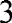 День солидарности в борьбе с терроризмом88Международный день распространения грамотности11 (24)11 (24)125 лет со дня рождения В.Л. Гончарова1414130 лет со дня рождения И.М. Виноградова2323Международный день жестов, языков25 - 2925 - 29Неделя безопасности дорожного движения2626Международный день глухих2727День работника дошкольного образованияОктябрьОктябрь44Всероссийский открытый урок «ОБЖ» (приуроченный ко Дню гражданской обороны Российской Федерации)55Международный день учителя66Международный день детского церебрального паралича1515100-летие со дня рождения академика Российской академииобразования Эрдниева Пюрвя Мучкаевичаi5i5Всемирный день математики2525Международный день школьных библиотек(четвертый понедельник октября)НоябрьНоябрь44День народного единства1111200-летия со дня рождения Ф.М. Достоевского1313Международный день слепых1616Международный день толерантности1616Всероссийский урок «История самбо»2020День начала Нюрнбергского процесса2626День матери в РоссииДекабрьДекабрь11Всемирный день борьбы со СПИДом33День Неизвестного Солдата33Международный день инвалидов55День добровольца (волонтера)99День Героев Отечества1010Единый урок «Права человека»1010200-летия со дня рождения Н.А. Некрасова1212День Конституции Российской Федерации (12 декабря)2525165 лет со дня рождения И.И. АлександроваЯнварьЯнварь44Всемирный день азбуки Брайля2727День полного освобождения Ленинграда	от фашистскойблокады (1944 год)ФевральФевральФевраль8День российской наукиДень российской науки15День памяти о россиянах, исполнявших свой долг за пределами ОтечестваДень памяти о россиянах, исполнявших свой долг за пределами Отечества21Международный день родного языкаМеждународный день родного языка23День защитника ОтечестваДень защитника ОтечестваМарт1Всемирный день иммунитетаВсемирный день иммунитета1Всероссийский открытый урок «ОБЖ» (приуроченный ко ВсемирномуДню гражданской обороны Российской Федерации)Всероссийский открытый урок «ОБЖ» (приуроченный ко ВсемирномуДню гражданской обороны Российской Федерации)8Международный женский деньМеждународный женский день14-20Неделя математикиНеделя математики18День воссоединения Крыма и РоссииДень воссоединения Крыма и России21-27Всероссийская неделя музыки для детей и юношестваВсероссийская неделя музыки для детей и юношестваАпрель12День космонавтикиДень космонавтики21День местного самоуправленияДень местного самоуправления30Всероссийский урок ОБЖ ( день пожарной охраны)Всероссийский урок ОБЖ ( день пожарной охраны)Май5Международный день борьбы за права инвалидовМеждународный день борьбы за права инвалидов9День ПобедыДень Победы15Международный день семьиМеждународный день семьи22День государственного флага Российской ФедерацииДень государственного флага Российской Федерации24День славянской письменности и культурыДень славянской письменности и культурыИюнь1Международный день защиты детейМеждународный день защиты детей6День русского языка- пушкинский деньДень русского языка- пушкинский день9350 лет со дня рождения Петра 1350 лет со дня рождения Петра 112День России15199-летие со дня рождения Илизарова22День памяти и скорби-день начала ВОвИюль28День крещения Руси9Международный день коренных народовНаправление работыМероприятияСрокиОтветственныйВоспитаниегражданственности и патриотизмаТоржественная линейка День знаний01.09.2021Ст. вожатый замдиректора по УВРВоспитаниегражданственности и патриотизмаПервый тематический урок нового учебного года.01.09.2021Кл. руководителиВоспитаниегражданственности и патриотизмаВсероссийский открытый урок «ОБЖ»01.09.2021Учитель ОБЖ,кл. руководительВоспитаниегражданственности и патриотизмаКлассные часы День солидарности в борьбе с терроризмом03.09.2021Ст. вожатыйКл. руководителиВоспитаниегражданственности и патриотизмаКлассные часы «Три цвета флага России»В течениемесяцаКл. руководителиВоспитаниегражданственности и патриотизмаВыборы	классных	активов,	оформление классных уголков.01-06.09.2021Кл. руководителиВоспитаниегражданственности и патриотизмаПознавательная викторина «Символы России»В течение месяцаКл .руководителиВоспитаниегражданственности и патриотизмаКлассные часы на тему «Международный день распространения грамотности»08.09.2021Кл. руководителиВоспитаниегражданственности и патриотизмаТворческие конкурсы, игры, соревнования «Я соблюдаю правила дорожного движения».В течение месяцаКл. руководителиВоспитаниенравственных чувств и«Нет тебе на свете равных, Родина моя!»(конкурс рисунков на асфальте).В течениемесяцаУчитель ИЗОэстетического сознанияПодготовка ко Дню пожилого человека.В течениемесяцаКл. руководителиУчитель технологииэстетического сознанияПодготовка ко Дню Учителя.В течениемесяцаСт. вожатыйУчитель музыкиВоспитание ценностного отношения к здоровому образу жизни ибезопасности жизнедеятельностиМесячник безопасности жизнедеятельности (профилактика	ДДТТ,	пожарной безопасности, экстремизма, терроризма, беседы, классные часы по ПДД, ПБ)В течение месяцаКл.руководители, учитель ОБЖВоспитание ценностного отношения к здоровому образу жизни ибезопасности жизнедеятельностиДень Здоровья. Веселые старты17.09.2021УчительФизкультуры  Ст. вожатыйВоспитание ценностного отношения к здоровому образу жизни ибезопасности жизнедеятельностиО	профилактике	гриппа,	СOVID.Распространение	листовок,	памяток, просмотр видеороликовВ течениемесяцаКл. руководителиВоспитание ценностного отношения к здоровому образу жизни ибезопасности жизнедеятельностиБеседа «О дружбе»В течениемесяцаПедагог-психологВоспитание ценностногоотношения к природе и окружающей средеАкция «Цветы для школы» ( озеленениешкольных рекриаций)В течениемесяцаАдминистрацияКл. руководителиВоспитание ценностногоотношения к природе и окружающей средеАкция «Чистая школа», «Чистый школьный двор- истая Родина» ( генеральные уборки классов, школы и пришкольной территорииВ течение месяцаСовет	учащихся школы Учитель технологииВоспитание трудолюбияи творческого отношения к труду, учению, жизниПроведение субботников по благоустройствушколы, прилагающей к ней территорииВ течениемесяцаСовет	учащихсяшколы Учитель технологииСемейное воспитаниеОбщешкольное	родительское	собрание«Школа-территория	безопасности»	(в режиме онлайн)Организационные классные	родительские собрания ( в режиме онлайн)01-03.09.2021Администрация Кл. руководителиСемейное воспитаниеПед. Всеобуч для родителей «Возрастныеособенности школьника. Конфликты и пути их решения: психологические и возрастные особенности развития ребенка. Воспитание толерантности.	Профилактикасуицидального и деструктивного поведения обучающихся»4	неделямесяцаАдминистрация Кл. руководителиСамоуправление вклассе, школе1. Выборы органов самоуправления вклассах.До10.09.2021Кл. руководителиСамоуправление вклассе, школе2. Оформление классных уголков идокументации.До10.09.2021Кл. руководителиСамоуправление вклассе, школе3. Выборы актива школьного самоуправления.До 10.09.2021Кл. руководителиРеализациярегиональногоКазачьего компонентаВыборы атамана школыВ течениемесяцаСт. вожатаяРеализациярегиональногоКазачьего компонентаКнижная выставка «Донщина- родина моя»В течениемесяцаБиблиотекарьРеализациярегиональногоКазачьего компонентаУчимся правильно жить и дружить.Изучаем казачий устав.В течениемесяцаКл. руководителиРабота системы дополнительногообразованияРабота по оформлению документации кружков.Составление расписания работы кружков.До 05.09.2021Руководители кружковАдминистрацияНаправление работыМероприятияСрокиОтветственныйВоспитаниегражданственности и патриотизма1. Классные часы: «Праздник белыхжуравлей», (посвящённый памяти, павших на поляхсражений во всех войнах).3-я неделя месяцаСт. вожатый зам директора по УВРВоспитаниегражданственности и патриотизмаПравовое воспитание, беседа с презентацией:«Я имею право и несу ответственность»В течение месяцаПедагог-психологВоспитаниенравственных чувств и эстетического сознания«Посвящение в первоклассники»В течение месяцаКл. руководительВоспитаниенравственных чувств и эстетического сознанияКлассные часы День пожилого человека«С любовью к бабушке», «Люди серебряного возраста»1-я неделя месяцаКл. руководителиВоспитаниенравственных чувств и эстетического сознанияПраздничная программа ко Дню учителя в классах.03.10.2021Ст. вожатая Учитель музыкиВоспитание ценностного отношения к здоровому образу жизни ибезопасности жизнедеятельностиСоревнования-эстафеты, посвящённые Дню гражданской обороны в классах.Кл.руководители, учитель ОБЖВоспитание ценностного отношения к здоровому образу жизни ибезопасности жизнедеятельностиДекадник в связи с уходом на каникулы«Взаимное	уважение	на	дороге-	залог безопасности»С   10   по20.10.2021Кл. руководители Отряд ЮИДВоспитание ценностного отношения к здоровому образу жизни ибезопасности жизнедеятельностиДень гражданской обороны. Проведение тренировок03.10.2021Учитель	ОБЖ, администрациякл. руководительВоспитание ценностного отношения к здоровому образу жизни ибезопасности жизнедеятельностиКлассный час в рамках уроков здорового питания. Тема: «Почему нужно правильно питаться»В течение месяцаКл. руководители МедработникВоспитание ценностного отношения к природе и окружающей средеТематические уроки, беседы, конкурсы рисунков на экологическую тему в рамках проекта «Эколята»В течение месяцаКл. руководители Учитель ИЗОВоспитание трудолюбия и творческого отношения к труду,учению, жизниАкция «Украсим свой дворик»В течение месяцаКл. руководителиСемейное воспитаниеИндивидуальная работа с семьями,требующими особого внимания.В течениемесяцаАдминистрацияКл. руководителиСамоуправление в классе, школеЗаседание школьного актива. Учеба актива класса.Ст. вожатыйКл. руководителиРеализация региональногоКазачьего компонентаПраздник Покрова Пресвятой Богородицы14.10 2021Кл. руководителиРеализация региональногоКазачьего компонента«Казачата – бравые ребята» - фольклорно – игровая программаВ течение месяцаСт. вожатаяКл. руководителиРабота системы дополнительного образования1.Привлечение к занятиям в кружках и секцияхВ течение месяцаРуководители кружковКл. руководителитРабота системы дополнительного образования2. Составление списка занятых дополнительным образованиемВ течение месяцаРуководители кружковКл. руководителит3. Работа кружков и секцийНаправление работыМероприятияСрокиОтветственныйВоспитаниегражданственности и патриотизмаТематические классные часы: «Символы России в наших сердцах», «Здесь России моей начало», «Мой дом – Россия!»Первая неделяКл. руководительВоспитаниенравственных чувств и эстетического сознанияВыставка	рисунков	посвящённых	Дню народного единства.Первая неделяУчитель ИЗОВоспитаниенравственных чувств и эстетического сознанияМарафон, посвящённый Международному Дню толерантности «Я тебя понимаю!»2-3 неделя месяцаСт. вожатыйКл. руководителиВоспитаниенравственных чувств и эстетического сознанияПроведение	школьных	мероприятий, посвященных Дню матери.4-я неделя месяцаКл. руководителиВоспитаниенравственных чувств и эстетического сознанияОбщешкольный конкурс рисунков, посвященный Дню МатериВ течение месяцаУчитель ИЗОВоспитание ценностного отношения к здоровому образу жизни ибезопасности жизнедеятельностиТематические классные часы, посвященные Дню отказа от табака1-2 неделя месяцаКл. руководители, Ст. вожатый Учительфизкультуры учитель ОБЖВоспитание ценностного отношения к здоровому образу жизни ибезопасности жизнедеятельностиПроведение соревнований «Самый быстрый класс!»В течение месяцаКл. руководители, Ст. вожатый Учительфизкультуры учитель ОБЖВоспитание ценностного отношения к здоровому образу жизни ибезопасности жизнедеятельностиКлассные часы «Безопасность зависит от нас!», посвященные памяти жертв ДТП3 неделяКл. руководители, Ст. вожатый Учительфизкультуры учитель ОБЖВоспитание ценностного отношения к здоровому образу жизни ибезопасности жизнедеятельностиКлассные часы в рамках уроков здорового питания. Тема: «Как сохранить здоровьесмолоду»В течение месяцаКл. руководители, Ст. вожатый Учительфизкультуры учитель ОБЖВоспитание ценностного отношения к природе и окружающей средеШкольный конкурс «Синичкина столовая».В течение месяцаКл. руководителиВоспитание ценностного отношения к природе и окружающей средеУчастие в конкурсе «Эколята – молодые защитники природы»3	неделя месяцаКл. руководителиВоспитание трудолюбия и творческого отношения к труду,учению, жизниИзготовление подарков ко Дню материВ течение месяцаКл. руководителиСемейное воспитаниеКонцерт ко Дню Матери26.11.2021Ст. вожатый Учитель музыкиКл.	руководители АдминистрацияСемейное воспитаниеПедагогический	всеобуч	«Об ответственности родителей за воспитание и содержание детей, функциях и обязанностях органов	системы		профилактики безнадзорности и правонарушений несовершеннолетних. Право ребенка на безопасность и уважение в семье. Обеспечение информационной безопасности детей.»4 неделяСт. вожатый Учитель музыкиКл.	руководители АдминистрацияСамоуправление в классе, школеЗаседание школьного актива. Учеба актива класса.Ст. вожатыйКл. руководителиРеализациярегиональногоКазачьего компонентаБиблиотечные уроки «Казачий курень»,«Казачьи сказки и фольклор»В течение месяцаБиблиотекарьРеализациярегиональногоКазачьего компонентаПраздник «Матери-казачке посвящается….»В течение месяцаСт. вожатаяКл. руководителиРабота системыдополнительного образованияПосещение занятий кружковРуководителикружковНаправление работыМероприятияСрокиОтветственныйВоспитаниегражданственности и патриотизмаТематические классные часы: «О мужестве, доблести, славе», «Героями не рождаются – героями становятся», «Конституция – закон, по нему мы все живем!», «Конституция о правах ребёнка»В течение месяцаКл. руководительВоспитаниегражданственности и патриотизмаМитинг памяти «Неизвестному солдату посвящаем…»03.12.2021Ст. вожатыйВоспитаниегражданственности и патриотизмаУроки мужества, посвященные Дню героев Отечества09.12.2021Кл. руководителиВоспитаниегражданственности и патриотизмаУроки памяти, посвященные 79-й годовщинеТацинского танкового рейда24.12.2021Кл. руководителиВоспитаниенравственных чувств и эстетического сознанияНовогоднее	оформления	фойе	школы, актового зала, учебных кабинетов.До 10.12.2021Администрация Учитель ИЗО Учитель технологииКл. руководителиВоспитаниенравственных чувств и эстетического сознанияНовогодние мероприятия в классах27.12-30-12.2021Кл. руководителиВоспитаниенравственных чувств и эстетического сознанияУчастие в районной акции «Рождественский перезвон».В течение месяцаСт. вожатыйКл. руководителиВоспитаниенравственных чувств и эстетического сознанияУчастие	в	районных	новогоднихмероприятиях и конкурсахВ течениемесяцаКл. руководителиВоспитаниенравственных чувств и эстетического сознанияСемейный конкурс «Мама, папа, я- читающая семья»3	неделя месяцаБиблиотекарьВоспитаниенравственных чувств и эстетического сознанияВыставка книг к 200-летию Н.А. Некрасова10.12.2021БиблиотекарьВоспитание ценностного отношения к здоровому образу жизни ибезопасности жизнедеятельностиСоревнования по классам на приз Деда МорозаВ течение месяцаКл. руководители, Ст. вожатый УчительфизкультурыВоспитание ценностного отношения к здоровому образу жизни ибезопасности жизнедеятельностиДекадник в связи с уходом на каникулы«Взаимное	уважение	на	дороге-	залог безопасности»С   20   по30.12.2021Кл. руководители Отряд ЮИДВоспитание ценностного отношения к здоровому образу жизни ибезопасности жизнедеятельностиУроки безопасности «Зимние каникулы.Безопасная елка»4 неделяКл. руководителиВоспитание ценностного отношения к природе иокружающей средеАкция «Поможем зимующим птицам» (конкурс изготовления кормушек).В течение месяцаКл. руководителиВоспитание трудолюбияи творческого отношения к труду, учению, жизниМастерская Деда Мороза.В течениемесяцаУчительтехнологииВоспитание трудолюбияи творческого отношения к труду, учению, жизниУчастие в районных новогоднихмероприятиях и конкурсахВ течениемесяцаКл. руководителиВоспитание трудолюбияи творческого отношения к труду, учению, жизниАкция «Тепло твоих рук»( изготовление кормушек).До15.12.2021Учитель технологииСемейное воспитаниеРодительские собрания по итогам четверти(онлайн). Комплексная безопасность детей в период новогодних и Рождественскихпраздников4 неделямесяцаКл.	руководители АдминистрацияСамоуправление вклассе, школеЗаседание школьного актива.Итоги работы за первое полугодие3	неделямесяцаСт. вожатыйКл. руководителиРеализациярегиональногоКазачьего компонентаКлассные часы, посвященные Тацинскому танковому рейду и освобождению х.Исаева от фашистских захватчиковВ течение месяцаКл. руководителиРеализациярегиональногоКазачьего компонентаКлассные часы, посвященные Тацинскому танковому рейду и освобождению х.Исаева от фашистских захватчиковВ течение месяцаСт. вожатаяКл. руководителиРабота системыдополнительного образованияУчастие в конкурсах и соревнованияхразного уровняВ течениемесяцаРуководителикружковНаправление работыМероприятияСрокиОтветственныйВоспитаниегражданственности и патриотизмаПодготовка к месячнику «Военно-патриотического воспитания» открытие месячника и патриотические мероприятия( по отдельному плану)В течение месяцаСт. вожатыйВоспитаниегражданственности и патриотизмаКлассные часы: «Память сердца - блокадный Ленинград», «Письма памяти»В течение месяцаКл руководителиВоспитаниегражданственности и патриотизма«Памяти жертв Холокоста»В течение месяцаКл руководителиВоспитаниегражданственности и патриотизмаКонкурс рисунков «Непобедимая илегендарная»4	неделямесяцаУчитель ИЗОВоспитаниенравственных чувств и эстетического сознанияЗнакомство с библиотечным фондом. «Жить–	с	книгою	дружить»	(посещение библиотеки)3 неделяБиблиотекарьВоспитаниенравственных чувств и эстетического сознанияБеседы	о профессиях «Все профессии важны, все профессии нужны»4 неделяКл. руководителиВоспитаниенравственных чувств и эстетического сознанияДни здоровья во время зимних каникул. Веселые старты.Соревнования по футболу. Первенство школы по шахматам.1-2неделя месяцаУчительфизкультуры Ст. вожатыйКл. руководителиВоспитаниенравственных чувств и эстетического сознанияБеседы о ЗОЖВ течениемесяцаПедагог-психологВоспитаниенравственных чувств и эстетического сознанияВыставка книг, посвященная 118 лет со дня рождения А.П. Гайдара21.01.2022БиблиотекарьВоспитание ценностногоотношения к здоровому образу жизни ибезопасности жизнедеятельностиКл. час «Хотим, чтоб стало моднымздоровым быть и свободным»17.01-21.01.2022Кл. руководителиВоспитание ценностногоотношения к природе и окружающей средеОперация «Скворечник»В течениемесяцаУчитель технологииКл руководительВоспитание трудолюбияи творческого отношения к труду,учению, жизниОперация «Уют».В течениемесяцаКл. руководители Учитель технологииСемейное воспитаниеИндивидуальные консультации дляродителей.В течениемесяцаКл. руководителиПедагог-психологСемейное воспитаниеПедагогический	всеобуч	для	родителей«Значение режима дня для правильной организации труда иотдыха в домашних условиях.Здоровьесберегающие технологии в школе и дома. Профилактика вредных привычек,наркомании.»4 неделямесяцаАдминистрацияКл. руководители Педагог-психологСамоуправление вклассе, школеПланирование работы на 2-е полугодиеВ течениемесяцаСт. вожатыйКл. руководителиРеализация региональногоКазачьего компонентаСемейные спортивные соревнования «Мама, папа, я- спортивная семья»УчительфизкультурыКл. руководителиРабота системыдополнительного образованияПосещение занятий кружков.В течениемесяцаРуководителикружковНаправление работыМероприятияСрокиОтветственныйВоспитаниегражданственности и патриотизмаМесячник	«Военно-патриотического воспитания» (по отдельному плану)В течение месяцаСт. вожатыйКл. руководители УчительфизкультурыВоспитаниегражданственности и патриотизмаКлассные часы: «Юность в солдатской шинели», «В боях за Сталинград», «День защитника Отечества», «Есть такаяпрофессия – Родину защищать»В течение месяцаКл руководителиВоспитаниенравственных чувств и эстетического сознанияКонкурс рисунков «Наши защитники»Учитель ИЗОВоспитаниенравственных чувств и эстетического сознанияКлассные	часы,	беседы	на	тему«Международный день Родного языка»21.02.2022Кл. руководителиВоспитаниенравственных чувств и эстетического сознанияКлассные часы к 23 февраля «Примите поздравления, мальчишки!»Кл. руководителиВоспитание ценностногоотношения к здоровому образу жизни ибезопасности жизнедеятельностиСпортивные соревнования « Вперед,мальчишки!» Веселые стартыСоревнования по стрельбе Смотр строя и песниВ течениемесяцаУчительфизкультурыКл. руководителиВоспитание ценностногоотношения к природе и окружающей средеУход за комнатными растениямиВ течениемесяцаУчитель технологииКл руководительВоспитание ценностногоотношения к природе и окружающей средеАкция «Покормите птиц зимой!»В течениемесяцаКл руководительВоспитание трудолюбияи творческого отношения к труду,учению, жизни«Волшебная мастерская» по изготовлениюподарков для пап и дедушекВ течениемесяцаКл. руководители Учитель технологииСемейное воспитаниеИндивидуальные консультации дляродителей «Как помочь своему ребенку быть успешным»В течениемесяцаКл. руководителиПедагог-психологСамоуправление вклассе, школеКонкурс на самый чистый и уютный классВ течениемесяцаСт. вожатыйКл. руководителиРеализациярегиональногоКазачьего компонентаКонкурс чтецов «Казачье слово крепчекамня» ( по произведениям донских поэтов и писателей)3-4 неделямесяцаУчителялитературыбиблиотекарьКл. руководителиРеализациярегиональногоКазачьего компонентаКазачья удаль: традиции и обычаи.Атаманский час. 2,4 клВ течениемесяцаКл. руководителиРеализациярегиональногоКазачьего компонентаКлассный час «Верный друг казака». 1,3клВ течениемесяцаКл. руководителиРабота системы дополнительногообразованияПосещение занятий кружков.В течение месяцаРуководители кружковНаправление работыМероприятияСрокиОтветственныйВоспитаниегражданственности и патриотизмаЛитературная гостиная, посвященная творчеству детских писателей.4 неделяБиблиотекарьВоспитаниегражданственности и патриотизмаВнеклассное мероприятие, посвященное Всероссийской неделе музыки для детей и юношества4 неделяУчитель музыкиВоспитаниенравственных чувств и эстетического сознанияВыставка рисунков «Мамочка, мама моя!»1 неделяУчитель ИЗОВоспитаниенравственных чувств и эстетического сознанияКонкурсные программы в классах,посвящённые Международному женскому дню.1 неделяКл. руководителиВоспитаниенравственных чувств и эстетического сознанияШкольные	и	районые	конкурсы,посвящённые Международному женскому дню.21.02.2022Кл. руководителиВоспитаниенравственных чувств и эстетического сознанияВикторина,	посвящённая	Всероссийской неделе детской и юношеской книги.Весенние каникулыБиблиотекарьВоспитание ценностногоотношения к здоровому образу жизни ибезопасности жизнедеятельностиКлассные часы «Скажем наркотикам «Нет!»,«Быть здоровым – жить в радости»В течениемесяцаКл. руководителиВоспитание ценностногоотношения к здоровому образу жизни ибезопасности жизнедеятельностиДекадник в связи с уходом на каникулы«Взаимное	уважение	на	дороге-	залог безопасности»В течениемесяцаКл. руководителиВоспитание ценностного отношения к природе и окружающей средеФотоконкурс «Красота родной земли!»В течениемесяцаУчитель ИЗОКл руководительВоспитание ценностного отношения к природе и окружающей средеВ течениемесяцаКл руководительВоспитание трудолюбияи творческого отношения к труду, учению, жизни«Волшебная мастерская» по изготовлениюподарков для мам и бабушекВ течениемесяцаКл. руководители Учитель технологииСемейное воспитаниеВнеклассные мероприятия, посвященные Международному Женскому дню (8 марта).В течение месяцаКл. руководителиСамоуправление вклассе, школеЗаседание школьного актива.В течениемесяцаСт. вожатыйКл. руководителиРеализация региональногоКазачьего компонентаПроводы зимы. Праздник «Масленица. Казачья кухня»1-2 неделя месяцаСт. вожатаяКл. руководителиРеализация региональногоКазачьего компонентаВиртуальная экскурсия «Старочеркасск -город донского казачества»В течениемесяцаКл. руководителиРеализация региональногоКазачьего компонентаВыставка декоративно-прикладного и художественного творчества«От безделья нет казаку веселья» – выставка поделокВ течение месяцаКл. руководителиРабота системыдополнительного образованияПосещение занятий кружков.Составление плана работы кружков и секций на весенние каникулы.В течениемесяцаРуководителикружковНаправление работыМероприятияСрокиОтветственныйВоспитаниегражданственности и патриотизмаГагаринский урок «Космос – это мы!».12.04.2022Кл. руководителиВоспитаниегражданственности и патриотизмаБеседа «Чернобыльская смерть»Кл. руководителиВоспитаниенравственных чувств и эстетического сознанияВыставка рисунков, посвященная ДнюКосмонавтики.2 неделяУчитель ИЗОВоспитаниенравственных чувств и эстетического сознанияТематические развлекательные мероприятия«От улыбки станет всем светлей!»01.04.2022Кл. руководителиВоспитание ценностного отношения к здоровому образу жизни ибезопасности жизнедеятельностиДень здоровья. Спортивные соревнования:«Веселые старты»07.04.2022УчительфизкультурыКл. руководителиВоспитание ценностного отношения к здоровому образу жизни ибезопасности жизнедеятельностиКонкурс юных инспекторов дорожногодвижения «Безопасное колесо»В течениемесяцаУчительфизкультурыКл. руководителиВоспитание ценностногоотношения к природе иКонкурс рисунков «Мы в ответе за тех, когоприручили».2-3 неделяУчитель ИЗОКл руководительокружающей средеТематическое	мероприятие,	посвященноепразднику День Земли28.04.2022Кл руководительВоспитание трудолюбия и творческого отношения к труду,учению, жизниСубботник на территории школы. День весеннего древонасажденияВ течение месяцаКл. руководители Учитель технологииСемейное воспитаниеИндивидуальная работа с родителямиВ течениемесяцаКл. руководителиСамоуправление в классе, школеСтарт волонтерских акций «Неделя добра»,«Ветеран живет рядом!», «Помоги ближнему»В течение месяцаСт. вожатыйКл. руководителиРеализациярегиональногоКазачьего компонентаКлассный час «Хлебные поля- гордостьдонской земли»В течениемесяцаКл. руководителиРеализациярегиональногоКазачьего компонентаПасхальная неделя- выставка рисунков,поделокКл. руководителиРабота системы дополнительногообразованияОтчетные мероприятия работы кружков ДО4 неделяРуководители кружковНаправление работыМероприятияСрокиОтветственныйВоспитаниегражданственности и патриотизмаПобедный марафон:-тематические классные часы;выставка рисунков и плакатов;экскурсии в музей;патронатные акции: «Чистый обелиск»,«Помоги ветерану» «С добрым утром, ветеран»;участие в акциях «георгиевская ленточка»,«Бессмертный полк»;Вахта Памяти.1 неделяСт. вожатыйКл. руководителиВоспитаниегражданственности и патриотизмаКлассный час, посвященный ДнюГосударственного флага РФ3 неделяКл. руководителиВоспитаниегражданственности и патриотизмаБиблиотечная выставка «Времен связующаянить».В течениемесяцаБиблиотекарьВоспитаниенравственных чувств и эстетического сознанияТематическое мероприятие, посвященное Дню славянской письменности2 неделяКл. руководителиВоспитание ценностного отношения к здоровому образу жизни ибезопасности жизнедеятельностиШкольная неделя профилактикиупотребления табачных изделий « Спорт-альтернатива вредным привычкам. Мы – за чистые лёгкие!»2 неделяУчительфизкультурыКл. руководителиВоспитание ценностного отношения к здоровому образу жизни ибезопасности жизнедеятельностиДекадник в связи с уходом на каникулы«Взаимное	уважение	на	дороге-	залог безопасности»С10	по 20.05.2022Отряд ЮИДКл. руководителиВоспитание ценностного отношения к природе и окружающей средеАкция	«Чистая	школа».	Уборка пришкольного территорииВ течение месяцаКл	руководитель Учитель технологииВоспитание трудолюбияи творческого отношения к труду,учению, жизниСубботники по благоустройству территориипамятника, школьного двораВ течениемесяцаКл. руководители Учитель технологииСемейное воспитаниеРазработка рекомендаций, буклетов дляродителей и обучающихся по вопросам безопасностиВ течение месяцаКл. руководителиСемейное воспитаниеИтоговые родительские собранияВ течение месяцаКл. руководителиСемейное воспитаниеПоздравление «С днем семьи!»В течение месяцаКл. руководителиСамоуправление вклассе, школеЗаседание школьного актива.Подведение итогов соревнований по определения «Самого классного класса».3 неделяСт. вожатыйКл. руководителиРеализациярегиональногоКазачьего компонентаАкция «Читаем детям о войне»-произведениядонских писателей1 неделяКл. руководителиРеализациярегиональногоКазачьего компонентаБеседы «Казак! Здоров будешь- вседобудешь!»В течениемесяцаКл. руководителиРабота системы дополнительного образованияШкола вожатского мастерства: Подготовка к летнему оздоровительному лагерю Организация пришкольного летнего оздоровительного лагеряВ течение месяцаАдминистрация Начальник лагеря Руководители кружков